.Any social cha in the 110-125 bpm range (suggestions below)This dance was written for beginners to learn some basic social cha-cha-cha triple patterns, and can be used as a beginner floor split for harder cha-cha dances (dance through any phrasing anomalies).Counterclockwise rotation; start weight on LSIDE ROCK, RECOVER, STEP-STEP-STEP; SIDE ROCK, RECOVER, STEP-STEP-STEPREPEAT PREVIOUS 8FORWARD ROCK, RECOVER, BACK-CLOSE-BACK; BACK ROCK, RECOVER, STEP-CLOSE-STEPSTEP, TURN, CROSS-&-CROSS; SIDE ROCK, RECOVER, CROSS-&-CROSSMusic suggestions:One Night At A Time, George StraitBroken Stones, Paul WellerTell The World, Eric HutchinsonGot To Give It Up, Marvin GayeMarvin Gaye, Charlie Puth ft. Meghan TrainorBajo La Luna, SparxRebel de Amor, Belle Perez.All rights reserved, February 2018. This step sheet is not authorized for publication on Kickit. If you have a script of this dance with the Kickit logo it should be destroyed, because it has been posted without permission or proper credit, and may have been altered without my knowledge or consent. Contact Lisa at dancinsfun@gmail.com  or visit  www.peterlisamcc.comAn Easy Cha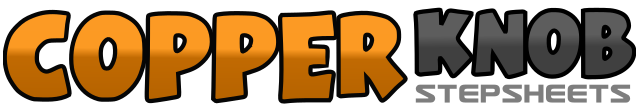 .......Count:32Wall:4Level:Beginner Cha Cha.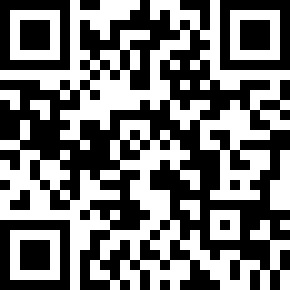 Choreographer:Lisa McCammon (USA) - February 2018Lisa McCammon (USA) - February 2018Lisa McCammon (USA) - February 2018Lisa McCammon (USA) - February 2018Lisa McCammon (USA) - February 2018.Music:One Night At a Time - George StraitOne Night At a Time - George StraitOne Night At a Time - George StraitOne Night At a Time - George StraitOne Night At a Time - George Strait........1-2Rock R to side, recover L3&4Step in place RLR5-6Rock L to side, recover R7&8Step in place LRL1-2Rock forward R, recover L3&4Step back R, step L next to R, step back R5-6Rock back L, recover R7&8Step forward L, step R next to L, forward L1-2Step forward R, turn left ¼ [9] (over-rotate slightly to left diagonal)3&4Cross R, step L to side, cross R5-6Rock L to side, recover R (open slightly to right diagonal)7&8Cross L, step R to side, cross L